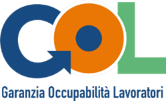 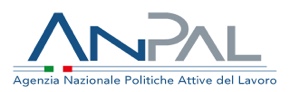 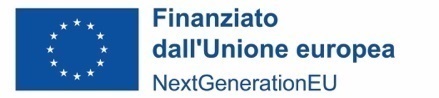 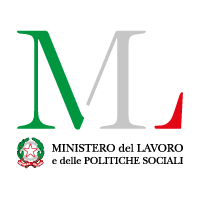 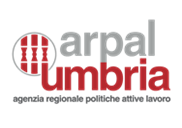 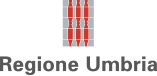 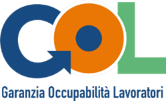 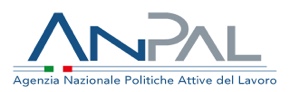 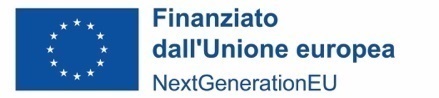 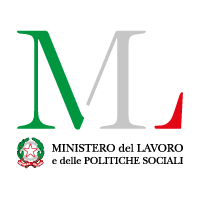 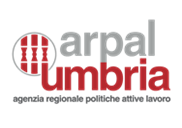 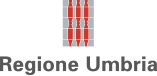 Allegato 4 –Scheda sintetica di presentazione dei percorsi formativi per l’Upskilling e Reskilling Presentazione dell’offerta di percorsi di formazione ai fini  della costituzione del Catalogo dell’offerta formativa GOLSINTESIA.1 Tipologia di Percorso di riferimento nell’ambito del Programma GOL:UPSKILLINGRESKILLINGA.2 Area di formazione di riferimento (*con riferimento alle aree di manifestazione per cui si è stati selezionati con DD 1018 del 12.08.2022)1 Efficienza energetica2 Mobilità sostenibile3 Nuove tecnologie della vita4 Nuove tecnologie per il Made in Italy5 Tecnologie innovative per i beni e le attività culturali -Turismo6 Tecnologie della informazione e della comunicazioneA.3 Titolo del percorso formativo A.4. Inquadramento livello EQFA.5 Settore economico professionale (SEP) (fare riferimento al SEP prevalente)con riferimento all’articolazione dell’Atlante del Lavoro e delle QualificazioniA.6 Area/aree di attività (ADA) con riferimento all’articolazione dell’Atlante del Lavoro e delle QualificazioniA.7 Classificazione ISTAT CP 2011A.8 Classificazione ISTAT ATECO 2007 A.9 Articolazione del riferimento professionale per Unità di CompetenzaA.10 Descrizione delle singole Unità di Competenza (U.C.)A.11 Destinatari del percorso formativo –eventuali requisiti di accessoIndicare puntualmente eventuali requisiti di ammissione dei partecipanti in relazione al titolo di studio e/o ad altre conoscenze/competenze richieste.A.12 Durata complessiva del percorso (distinguere le ore di aula, FAD e tirocinio curriculare)A.13 Articolazione del percorsoformativoA.14 Tipo di attestazione previstaATTESTAZIONE DI MESSA IN TRASPARENZADEGLI APPRENDIMENTIQUALIFICAZIONE REGIONALE ex DGR n. 834/2016ABILITAZIONEALTRO (indicare): ___________________________Eventuali Note:A.15 Riferimenti del soggetto richiedente l’inserimento della proposta nel Catalogo dell’offerta formativa GOLin partenariato con (compilare se necessario)A.19 Sedi di svolgimento del percorso (fare riferimento esclusivamente alle sedi indicate nelle manifestazioni d’interesse in risposta all’Avviso ex DGR 627/2022)(ripetere se necessaio)MacroprocessoUnità di competenzeUC-.UC-.UC-.UCUCUC-MacroprocessoUnità di competenzeTitolo UCMacroprocesso di riferimentoDescrivere l’Unità di Competenza e indicare il repertorio regionale di riferimentoRisultato attesoConoscenze minimeAbilità minimeN.Titolo UFC/segmento/tirocinio curriculareDenominazione UC di riferimentoDurata (ore)di cui FADTotaleDenominazione e ragione socialeReferente Cognome e nome _____________Tel. EmailIndirizzo PEC (del soggetto richiedente in cui ricevere eventuali comunicazioni da parte di ARPAL Umbria)Denominazione e ragionesocialeReferenteCognome e nome _____________Tel. EmailN. sedeIndirizzoN. sedeIndirizzoN. sedeIndirizzo